Средство  массовой  информации для  опубликования   муниципальных  правовых  актови  иной  информационной информацииСпециальный   выпуск  №  148а«14» февраля  2022 годаУчреждено12.11.2007  года27.12.2021 г. №117РОССИЙСКАЯ ФЕДЕРАЦИЯИРКУТСКАЯ ОБЛАСТЬМУНИЦИПАЛЬНОЕ ОБРАЗОВАНИЕ«КУЙТУНСКИЙ РАЙОН»КАРЫМСКОЕ МУНИЦИПАЛЬНОЕ ОБРАЗОВАНИЕДУМАРЕШЕНИЕО ВНЕСЕНИИ ИЗМЕНЕНИЙ И ДОПОЛНЕНИЙ В УСТАВКАРЫМСКОГО МУНИЦИПАЛЬНОГО ОБРАЗОВАНИЯ»В соответствии со ст. 7, 35, 44 Федерального закона №131-ФЗ от 06.10.2003 года «Об общих принципах организации местного самоуправления в Российской Федерации», в целях приведения Устава Карымского муниципального образования в соответствие с федеральным и региональным законодательством, руководствуясь ст.41 Устава Карымского муниципального образования, Дума Карымского муниципального образованияРЕШИЛА:1.Внести в Устав Карымского муниципального образования следующие изменения:1.1.статью 5 Система местного самоуправления Поселения дополнить абзацем следующего содержания:«Органы местного самоуправления и органы государственной власти входят в единую систему публичной власти в Российской Федерации и осуществляют взаимодействие для наиболее эффективного решения задач в интересах населения, проживающего на соответствующей территории.»;1.2.статью 6 Вопросы местного значения сельского Поселения дополнить пунктом 20) следующего содержания:«20) Принятие решений и проведение на территории поселения мероприятий по выявлению правообладателей ранее учтенных объектов недвижимости, направление сведений о правообладателях данных объектов недвижимости для внесения в Единый государственный реестр недвижимости;»;1.3.статью 6 Вопросы местного значения сельского Поселения дополнить пунктом 21) следующего содержания:«21) Обеспечение доступности медицинской помощи;»;1.4.статью 6 Вопросы местного значения сельского Поселения дополнить пунктом 22) следующего содержания:«22) Участие в соответствии с федеральным законом в выполнении комплексных кадастровых работ.»;1.5.дополнить абзац 3 части 4 статьи 41 Внесение изменений и дополнений в Устав следующего содержания: «Для опубликования Устава и муниципального правового акта о внесении изменений и дополнений в Устав органы местного самоуправления Карымского муниципального образования вправе использовать официальный портал Минюста России «Нормативные правовые акты в Российской Федерации» (http://pravo-minjust.ru, http://право-минюст.рф, регистрация в качестве сетевого издания: Эл №ФС77-72471 от 05.03.2018). При этом решение Думы Поселения или отдельный нормативный правовой акт, принятый Думой Поселения, которыми оформляются изменения и дополнения, вносимые в Устав должны содержать положения о его направлении в Управление Министерства юстиции РФ по Иркутской области для государственной регистрации и опубликовании на портале Минюста России».1.6.статью 61 Местные налоги и сборы изложить в новой редакции:«Перечень местных налогов и сборов и полномочия органов местного самоуправления Поселения по их изменению и отмене устанавливаются законодательством о налогах и сборах.».2.В порядке, установленном Федеральным законом от 21.07.2005 года №97-ФЗ «О государственной регистрации Уставов муниципальных образований», предоставить муниципальный правовой акт о внесении изменении в Устав Карымского муниципального образования на государственную регистрацию в Управление Министерства юстиции Российской Федерации по Иркутской области в течение 15 дней со дня его принятия. 3.Главе Карымского муниципального образования опубликовать муниципальный правовой акт Карымского муниципального образования после государственной регистрации в течение 7 дней и направить в Управление Министерства юстиции Российской Федерации по Иркутской области сведения об источнике и о дате официального опубликования (обнародования) муниципального правового акта Карымского муниципального образования для включения указанных сведений в государственный реестр уставов муниципальных образований Иркутской области в 10-дневный срок.4.Настоящее решение вступает в силу после государственной регистрации и опубликования в «Муниципальном вестнике».Председатель ДумыГлава Карымского сельского поселенияО.И.ТихоноваГазета согласно ст. 12 Закона РФ «О средствах массовой информации» выходит без государственной регистрацииУчредитель:Администрация Карымского сельского поселенияОтветственный за  выпуск: Ведущий специалист администрации – Артемьева Л.О.Тираж 40 экземпляровЗАКАЗПописано в печать в 11 00 	Цена в розницу  свободнаяНомер набран, сверстан и отпечатан в Администрации Карымского МО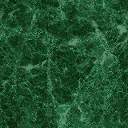 